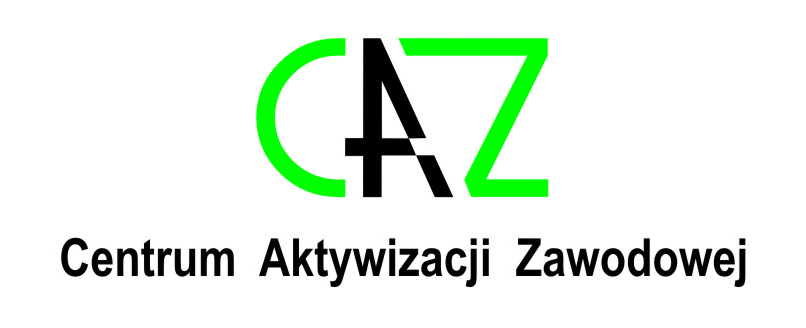 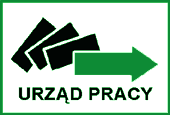 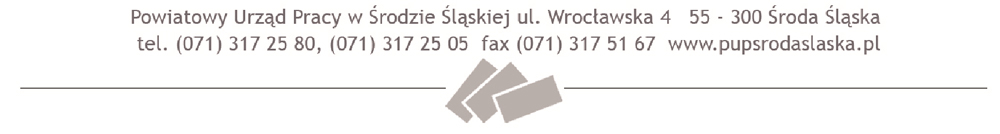 Środa Śląska, dnia __________________________________________________________	(imię i nazwisko)___________________________________________	(adres zamieszkania)PESEL:_____________________________________ 	POWIATOWY URZĄD PRACY		W ŚRODZIE ŚLĄSKIEJWNIOSEK O ZWROT KOSZTÓW DOJAZDU NA STAŻFINANSOWANY ZE ŚRODKÓW FP(termin składania wniosków do 7 dnia każdego następnego miesiąca)Art.45 ust.1 ustawy z dnia 20 kwietnia 2004r. o promocji zatrudnienia i instytucjach rynku pracy (Dz. U. z 2023r. poz. 735).Na podstawie skierowania tutejszego urzędu pracy podjąłem/podjęłam staż od dnia_____________________w___________________________________________________________________________________________________________________________________________________________________(nazwa i adres pracodawcy)Zwracam się z prośbą o przyznanie refundacji kosztów dojazdu na staż i powrotu do miejsca zamieszkania w miesiącu___________________, których rozliczenie nastąpi na podstawie:- biletów jednostkowych z każdego dnia – tam i powrót	- biletu miesięcznego,	- faktury imiennej za paliwo*Oświadczam, że dojeżdżam________________________ z ____________________________					(środek transportu)				(trasa)do_______________________________, odległość wynosi_____________ km.Poniesiony koszt na dojazd wynosi____________ zł.*niepotrzebne skreślićWybrany środek transportu jest dla mnie dogodny z uwagi na:__________________________________________________________________________________________________________________	Niniejsze oświadczenie składam pouczony(a) o odpowiedzialności karnej z art.233 § 1 Kodeksu Karnego (Dz. U. Nr 88, poz. 553 z późn. zm.) „Kto składa zeznanie mające służyć za dowód w postępowaniu sądowym lub innym postępowaniu prowadzonym na podstawie ustawy zeznając nieprawdę lub zataja prawdę, podlega karze pozbawienia wolności do lat .							_______________________________								(podpis wnioskodawcy)Załączniki:W przypadku biletów jednostkowych: bilety z każdego dnia   – tam i powrót,W przypadku biletów miesięcznych: bilet miesięczny,W przypadku dojazdu samochodem prywatnym: imienna faktura za zakup paliwa za dany okres obecności na stażu, kserokopia prawa jazdy i dowodu rejestracyjnego, umowa użyczenia samochodu jeżeli właścicielem nie jest wnioskodawca, zaświadczenie od przewoźnika o wysokości ceny biletu miesięcznego na danej trasieInformacja dotycząca dokonywania zwrotu kosztów przejazdu na staż:W przypadku biletów jednostkowych:Ilość dni obecności na stażu x suma cen biletów jednostkowych tam i z powrotem = sumaW przypadku biletu miesięcznego zwrotowi podlegać będzie pełny poniesiony koszt bez pomniejszania o dni wolneOsoba wnioskująca spełnia warunki do otrzymania refundacji kosztów dojazdu za w/w okres.Przyznano zwrot kosztów przejazdu w wysokości……………… zł.